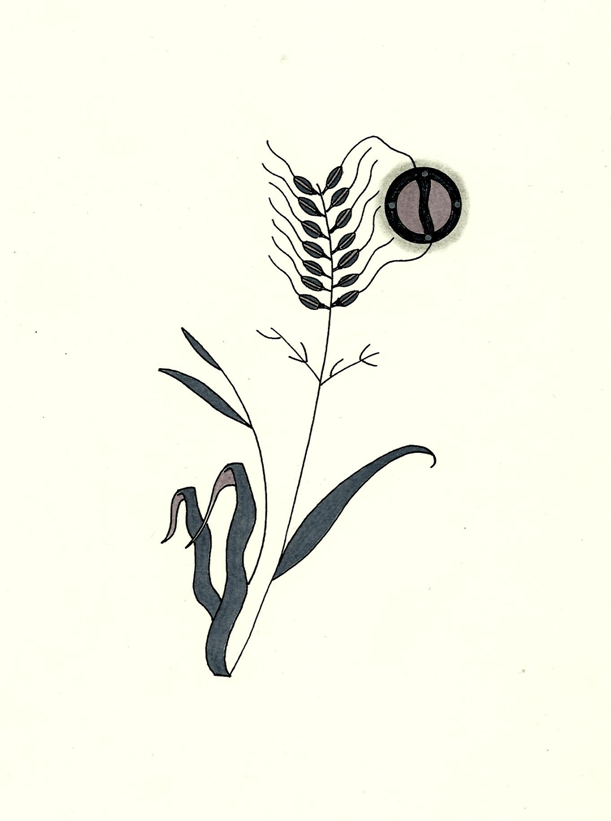 N'miigwetchwaanaami